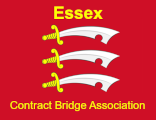 AGM Agenda 16.30 Sunday 4 August 2024 - BarleylandsWelcome by the ChairmanApologies for absenceMinutes of the last AGM Sunday 9 July 2023 Matters arisingReport by the SecretaryReport by the TreasurerReport by the Tournament SecretaryReport by the League SecretaryAppointment of the Examiner for 2024-25Election of Officers and Committee members for 2024-25The following committee members are willing to stand for re-electionNo nominations have been received.  The roles of the Tournament and Programme secretaries are to be reviewed and will be filled by committee members.AOB  Please note that anything raised under AOB cannot be put forward as a proposal nor can it be formally voted upon.  This is intended as a chance for members to air their views on topics not included in the agenda.  The Committee will take note of matters of interest and discuss them at their next meeting. No agenda items have been proposed by members.PositionNomineeChairmanJohn McCoySecretarySue ThorburnTreasurerLinda FleetLeague SecretaryMarcia Levan HarrisEducation OfficerJill FletcherCommittee memberBernard KayeCommittee members2 Vacancies